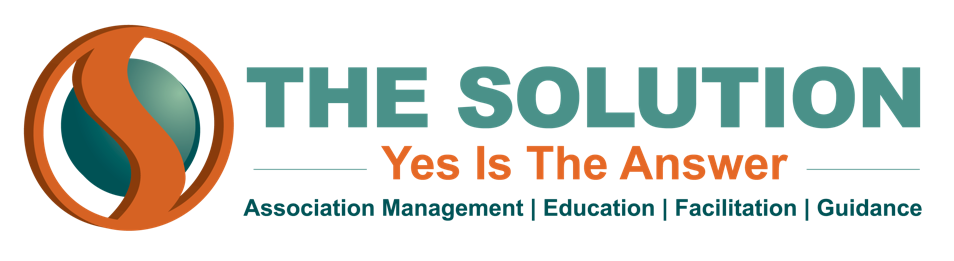 KEY PERFORMANCE INDICATORSFundraising MetricsHow many sponsorships did you receive this year?What channels are your sponsors coming through?Which of your sponsorship packages are most popular?Did you receive money from grants?Sponsor MetricsDonor retention rate - divide the number of recurring donors by the number of total donors, then multiply by 100Year-over-year donor growth - if this is a negative number, then you have an issue with sponsor acquisitionConversion rate - how many of the donors that you pitched to became sponsors?Email MetricsOpen RateClickthrough Rate - how many people clicked a link in the email campaign?Email Conversion Rate - number of emails sent compared to number of donor checks receivedOpt-Out Rate - ideally 0%Social Media MetricsAmplification, Applause and Conversation Rates - should be analyzed togetherAmplification Rate - how often are your posts being sharedApplause Rate - likesConversation Rate - how often are your posts starting conversationsLanding Page Rate - how often does your social media generate webpage visits?Membership GrowthMembership Conversion RateMembership Trial RetentionMembership RetentionYear-over-year Retention RateChurn Rate - the rate at which you lose membersEvent Participation